.na podstawie pełnomocnictwa Rektora Uniwersytetu Warszawskiego z dnia ………….....……,nr ………………….……….…., zwanym dalej „Uczelnią”,a•........................................................................................., zam. ………..............................(imię i nazwisko)...............................................................................................................................................,BPR luty 2022Załącznik nr 20do zarządzenia nr 82 Rektora Uniwersytetu Warszawskiego z dnia sierpnia 2019 r. w sprawie umów cywilnoprawnychZałącznik nr 5do zarządzenia nr 20 Rektora UW z dnia 23 lutego 2022 r. w sprawie zmiany zarządzenia nr 82 Rektora UW dnia 1 sierpnia 2019 r. w sprawie umów cywilnoprawnychWzór umowy wydawniczej zawieranej z osobą fizyczną, osobą prawną lub jednostką organizacyjną nie posiadającą osobowości prawnej, prowadzącą działalność gospodarczą(pieczęć jednostki organizacyjnej UW)……………………………………Finansowanie ze środków: ……….…………………………………… …………………………………(Element PSP)(Numer zlecenia w SAP)UMOWAWYDAWNICZAnr …………….………………………………………..(nr kolejny umowy/kod jednostki organizacyjnej UW/rok)zawarta w dniu ............................... r., w Warszawie, pomiędzy:Uniwersytetem Warszawskim z siedzibą w Warszawie, przy ul. Krakowskie Przedmieście 26/28, 00-927 Warszawa, NIP 525-001-12-66, REGON 000001258, reprezentowanym przez:..................................................................................- …………................................................,(imię i nazwisko)(stanowisko)NIP …………………………, REGON …….……………….., prowadzącą/prowadzącymdziałalność gospodarczą pod firmą ……………………………...………………………..1,Wydruk z Centralnej Ewidencji i Informacji o Działalności Gospodarczej stanowizałącznik do niniejszej umowy,•…………………………………..…………………….., zam. ….…………………………(imię i nazwisko).……………………………………………………………………………………………..,NIP …………………………, REGON ………………………, i…………………………………..…………………….., zam. ….…………………………(imię i nazwisko).……………………………………………………………………………………………..,NIP …………………………, REGON ………………………,prowadzącymi działalność gospodarczą w ramach spółki cywilnej pod nazwą ………...………………………………………………...,w……………………………………............,NIP …………………….., REGON ……………………..2, reprezentowanymi przez:…………………..………………………………………,(imię i nazwisko)Wydruki z Centralnej Ewidencji i Informacji o Działalności Gospodarczej, dotyczącewspólników spółki cywilnej stanowią załączniki do niniejszej umowy,•........................................................................................ z siedzibą w …………………….,przy ul. ................................................................................., wpisaną przez Sąd Rejonowy…………………………………………………………… do rejestru przedsiębiorcówKrajowego Rejestru Sądowego pod nr KRS ……………………, NIP ……………..……,reprezentowaną przez …………………………………. - ……………………………… ,(imię i nazwisko)(funkcja)na podstawie odpisu ze wspomnianego KRS/odpisu z KRS i pełnomocnictwa,stanowiącego/ych załącznik do niniejszej umowy3,zwaną/zwanym w dalszej części umowy „Wydawcą”zwanymi dalej odrębnie „Stroną”, a łącznie „Stronami”.-§11. Przedmiotem niniejszej umowy jest przygotowanie do druku i wydanie przez Wydawcępublikacji pt.: „………………...………………………………………………….”, zwanejdalej „publikacją”, autorstwa ………………………………………………..……………,zwaną/zwanego/zwanych dalej „autorem”.123Dane dot. kontrahenta, który jest osobą fizyczną prowadzącą działalność gospodarczą.Dane dot. kontrahentów, którzy prowadzą działalność gospodarczą w ramach spółki cywilnej.Dane dot. kontrahenta, który jest osobą prawną lub jednostką organizacyjną nieposiadającą osobowościprawnej prowadzącą działalność gospodarczą.Umowa wydawniczaBPR luty 2022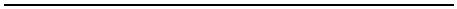 2. Wydawca zobowiązuje się, że zawrze z autorem publikacji odpowiednią umowę dotyczącąpraw autorskich, umożliwiającą wydanie publikacji zgodnie z postanowieniami niniejszejumowy.34. Publikacja zostanie wydana w wersji ………………………, w nakładzie ………………..,………………………………………………………………………………………………. W ramach niniejszej umowy Wykonawca wykona czynności określone w kalkulacjikosztów wydania publikacji, stanowiącej załącznik nr …. do umowy oraz integralną jejczęść.§21. Pełny koszt wydania publikacji, obejmujący wszystkie elementy wynikające z kalkulacji,stanowiącej załącznik nr ……. do umowy, wynosi ………….. zł (słownie:…………………………. ………………………….. złotych) brutto.23. Za wydanie publikacji Uczelnia zobowiązuje się zapłacić Wydawcy kwotę ………….. zł(słownie: …………….. ………………………….. złotych) brutto.. Wydawca zobowiązuje się, że wykorzysta kwotę określoną w ust. 2 wyłącznie do realizacjizobowiązań ustalonych w § 3 umowy.§31. Wydawca zobowiązuje się do:1) wydania publikacji w terminie do ………………………….. r., z zastrzeżeniem ust. 4,w tym do przygotowania publikacji do druku zgodnie z postanowieniami niniejszejumowy oraz załączoną kalkulacją kosztów wydania publikacji;2) przekazania Uczelni w formie papierowej/elektronicznej4 próbnego egzemplarzapublikacji, który Uczelnia zweryfikuje w terminie ……. dni od dnia jego otrzymania;w razie stwierdzenia uchybień w realizacji uzgodnionych warunków wydaniapublikacji (§ 1 ust. 3 i ust. 4 umowy), Uczelnia wezwie Wydawcę do zmiany sposobuwykonywania umowy lub do usunięcia stwierdzonych uchybień w terminie 7 dni oddnia ich zgłoszenia, a po bezskutecznym upływie tego terminu może odstąpić odniniejszej umowy, na zasadach określonych w § 5 umowy;34) zamieszczenia na odwrocie karty tytułowej adnotacji o treści: „………………………..…………………………………………………………………………………………………..”;) przekazania Uczelni …………. egzemplarzy publikacji w terminie do 14 dni od datywydania publikacji, poprzez dostarczenie egzemplarzy na adres: ……………………………………………………………………………………………………………...;56) przekazania autorowi …... egzemplarzy autorskich publikacji w terminie do 14 dni oddaty wydania publikacji;) przekazania egzemplarzy obowiązkowych do bibliotek zgodnie z obowiązującymiprzepisami prawa.2. Pozostała część nakładu stanowi własność Wydawcy, tym samym dystrybucja tej częścinakładu pozostaje w gestii Wydawcy.4Niepotrzebne skreślićUmowa wydawniczaBPR luty 202234. Uczelnia ma prawo do swobodnej dystrybucji egzemplarzy wymienionych w ust. 1 pkt 4.. W przypadku opóźnień w wydaniu publikacji z przyczyn leżących po stronie autora termin,o którym mowa w ust. 1 pkt 1, ulega przedłużeniu o czas opóźnienia. O ewentualnychzaistniałych opóźnieniach i ich przyczynach Wydawca poinformuje niezwłocznieUczelnię.51. Strony ustalają następujące brzmienie noty copyright: „………………………………………………………………………………………………………………………………………………..”.§4. Uczelnia zobowiązuje się do wpłacenia kwoty określonej w § 2 ust. 2 na rachunekWydawcy: …...………………………………………………………………., w terminiedo 30 dni od daty doręczenia Uczelni faktury na adres: ………………………………... Faktura wystawiona zostanie po wykonaniu przez Wydawcę zobowiązań ustalonychw niniejszej umowie, w tym w § 1 ust. 3 oraz § 3.. Za dzień zapłaty kwoty, o której mowa w § 2 ust. 2, Strony przyjmują datę obciążeniarachunku bankowego Uczelni kwotą płatności.. W przypadku niedostarczenia faktury przez Wydawcę koszty późniejszej wypłatyobciążają wyłącznie Wydawcę.2345. Wydawca bez pisemnej zgody Uczelni nie może przenieść wierzytelności wynikającychz niniejszej umowy na osobę trzecią ani dokonywać potrąceń wierzytelności własnychz wierzytelnościami Uczelni.67. Potrącenie lub przeniesienie wierzytelności dokonane bez uprzedniej pisemnej zgodyUczelni są dla Uczelni bezskuteczne.. Wydawca oświadcza, że:12) jest czynnym podatnikiem podatku od towarów i usług;) rachunek bankowy, o którym mowa w ust. 1, jest rachunkiem rozliczeniowymw rozumieniu art. 49 ust. 1 pkt 1 ustawy z dnia 29 sierpnia 1997 r. – Prawo bankowe(Dz. U. z 2021 r. poz. 2439 z późn. zm.) oraz jest zawarty i uwidoczniony w wykazie,o którym mowa w art. 96b ust. 1 ustawy z dnia 11 marca 2004 r. o podatku od towarówi usług (Dz.U. z 2021 r. poz. 685 z późn. zm.), zwanym dalej „Wykazem”,prowadzonym przez Szefa Krajowej Administracji Skarbowej (Szef KAS).891. Wydawca zobowiązuje się powiadomić Uczelnię o utracie statusu czynnego podatnika odtowarów i usług lub wykreśleniu z Wykazu jego rachunku bankowego, o którym mowaw ust. 1, w terminie 24 godzin od chwili odpowiednio utraty statusu czynnego podatnikapodatku od towarów i usług lub wykreślenia jego rachunku z Wykazu.. Uczelnia przy dokonywaniu płatności zastosuje mechanizm podzielonej płatności,o którym mowa w ustawie o podatku od towarów i usług.§5. W przypadku zwłoki Wydawcy w wydaniu publikacji Wydawca zapłaci Uczelni karęumowną w wysokości 0,5 % kwoty określonej w § 2 ust. 2 za każdy dzień zwłoki.Umowa wydawniczaBPR luty 20222. Wydawca zobowiązuje się zapłacić Uczelni karę umowną w wysokości 10% kwoty,o której mowa w § 2 ust. 2, za niewykonanie lub nienależyte wykonanie umowy skutkująceodstąpieniem przez Uczelnię od umowy.345. Łączna maksymalna wysokość kar umownych, o których mowa w umowie, nie możeprzekroczyć ......................złotych.. Uczelnia jest uprawniona do dochodzenia odszkodowania przewyższającego zastrzeżonąkarę umowną na zasadach ogólnych Kodeksu cywilnego.. Wydawca wyraża zgodę na potrącenie kar umownych z należnych mu od Uczelni kwot,bez osobnego wezwania. O ile kary nie zostaną potrącone z bieżących należnościWydawcy, zostaną zapłacone na podstawie odrębnego wezwania do zapłaty.. Uczelnia może odstąpić od umowy bez konieczności zapłaty Wydawcy jakichkolwiekkwot w przypadku, w którym opóźnienie Wydawcy w wydaniu publikacji przekracza6……... dni lub w razie nieusunięcia uchybień stwierdzonych w toku sprawdzania próbnegoegzemplarza publikacji (§ 3 ust. 1 pkt 2 umowy), po uprzednim wezwaniu Wydawcy dowykonania/należytego wykonania umowy/usunięcia uchybień oraz bezskutecznymupływie terminu wskazanego w wezwaniu. Uczelnia może zrealizować swoje uprawnieniedo odstąpienia od umowy w terminie 60 dni liczonym od dnia następnego po dniu upływuterminu wskazanego w wezwaniu.71. W przypadku odstąpienia od umowy Wydawca ma obowiązek w ciągu 5 dnikalendarzowych zwrócić i dostarczyć nieodpłatnie Uczelni wszelkie otrzymane od Uczelnimateriały nieelektroniczne.§6. Przetwarzanie danych osobowych reprezentantów, pełnomocników oraz członkóworganów Wydawcy, określonych w umowie, odbywa się na zasadach określonychw rozporządzeniu Parlamentu Europejskiego i Rady (UE) 2016/679 z dnia 27 kwietnia2016 r. w sprawie ochrony osób fizycznych w związku z przetwarzaniem danychosobowych i w sprawie swobodnego przepływu takich danych oraz uchylenia dyrektywy5/46/WE (ogólne rozporządzenie o ochronie danych).923. Informacja dotycząca przetwarzania przez Uniwersytet danych osobowych Wydawcystanowi załącznik do umowy (należy załączyć informację odpowiadającą treści ust. 1).. Wydawca niniejszym potwierdza, że zapoznał się z informacją dotyczącą przetwarzaniajego danych osobowych.§7123. Wszelkie zmiany umowy, jej rozwiązanie bądź odstąpienie od niej wymagają zachowaniaformy pisemnej pod rygorem nieważności.. W sprawach nieuregulowanych umową stosuje się przepisy prawa polskiego, w tymustawy z dnia 23 kwietnia 1964 r. - Kodeks cywilny.. Wszelkie spory w związku z umową Strony zobowiązują się w pierwszej kolejnościrozwiązywać polubownie. W przypadku, gdy okaże się to niemożliwe, spory te zostanąpoddane rozstrzygnięciu przez sąd właściwy dla siedziby Uczelni.Umowa wydawniczaBPR luty 202245. Umowa zostaje zawarta zgodnie z art. ........... ustawy z dnia 11 września 2019 r. - Prawozamówień publicznych.. Umowę sporządzono w …. (wskazać liczbę) jednobrzmiących egzemplarzach, w tym ….(wskazać liczbę nie mniejszą niż 1) dla Uczelni i jeden dla Wydawcy.Załączniki stanowiące integralną cześć umowy:1234) załącznik nr .. - ………………………………………………………………………;) załącznik nr .. - ………………………………………………………;) załącznik nr .. - Kalkulacja kosztów publikacji;) załącznik nr .. - Informacja dotycząca przetwarzania danych osobowych reprezentantów,pełnomocników oraz członków organów Wydawcy, określonych w umowie, przezUniwersytet Warszawski.___________________________WYDAWCA___________________________UCZELNIA___________________________Kwestor/Zastępca Kwestora/Pełnomocnik KwestoraUmowa wydawniczaBPR luty 2022Załącznik nr … do umowy wydawniczej nr………………………………………………………………………(nr kolejny umowy/kod jednostki organizacyjnej UW/rok)Informacja dotycząca przetwarzania danych osobowych przez Uniwersytet Warszawskidla reprezentantów, pełnomocników oraz członków organów spółek lub innych podmiotówwspółpracujących lub kontaktujących się z Uniwersytetem Warszawskim1. AdministratorAdministratorem danych osobowych przetwarzanych jest Uniwersytet Warszawski (UW),ul. Krakowskie Przedmieście 26/28, 00-927 Warszawa.Z administratorem można kontaktować się:..listownie: Uniwersytet Warszawski, ul. Krakowskie Przedmieście 26/28, 00-927Warszawa;telefonicznie: 22 55 20 000.2. Inspektor Ochrony Danych (IOD)Administrator wyznaczył Inspektora Ochrony Danych, z którym można skontaktować się wewszystkich sprawach dotyczących przetwarzania danych osobowych oraz korzystania z prawzwiązanych z przetwarzaniem danych osobowych pod adresem: iod@adm.uw.edu.pl.Do zadań IOD nie należy natomiast realizacja innych spraw, jak np. udzielanie informacji związanychz realizacją i obsługą umowy.3. Cel i podstawa prawna przetwarzania danych osobowychPaństwa dane osobowe będą przetwarzane w następujących celach:..zawarcia lub wykonania umowy pomiędzy UW a podmiotem, z którym powiązana jest danaosoba lub w imieniu którego ona działa, jak również weryfikacji tego podmiotu (np. klienta,kontrahenta lub innego podmiotu kontaktującego się z Uniwersytetem Warszawskim) orazbieżącego kontaktu z tym podmiotem – podstawę przetwarzania danych osobowychstanowi: art. 6 ust. 1 lit. b i f RODO1;realizacji czynności wynikających z powszechnie obowiązujących przepisów prawa,w szczególności w związku z wypełnianiem obowiązków wynikających z przepisówpodatkowych i o rachunkowości oraz przepisów regulujących prowadzenie postępowańprzez uprawnione podmioty – podstawę przetwarzania danych osobowych stanowi: art. 6ust. 1 lit. c RODO;..realizacja zadania w interesie publicznym – podstawę przetwarzania danych osobowychstanowi art. 6 ust. 1 lit. e RODO;ustalenia, dochodzenia lub obrony roszczeń w postępowaniu sądowym, administracyjnymlub też innym postępowaniu pozasądowym – podstawę przetwarzania danych osobowychstanowi: art. 6 ust. 1 lit. f RODO;.archiwalnych (dowodowych) polegających na zabezpieczeniu informacji na wypadek1Rozporządzenie Parlamentu Europejskiego i Rady (UE) 2016/679 z dnia 27 kwietnia 2016 r. w sprawie ochronyosób fizycznych w związku z przetwarzaniem danych osobowych i w sprawie swobodnego przepływu takichdanych oraz uchylenia dyrektywy 95/46/WE (ogólne rozporządzenie o ochronie danych) (Dz. Urz. UE L 119z 04.05.2016 r., str. 1, z późn. zm.), dalej jako „RODO”.BPR luty 2022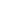 potrzeby udowodnienia faktów lub wykazania spełnienia obowiązku ciążącego na UW –podstawę przetwarzania danych osobowych stanowi: art. 6 ust. 1 lit. f RODO.4. Odbiorcy danychDostęp do danych osobowych będą posiadać pracownicy administratora, którzy muszą przetwarzaćdane osobowe w związku z realizacją obowiązków służbowych.Dane osobowe mogą zostać ujawnione organom publicznym, instytucjom lub podmiotom trzecimuprawnionym do żądania dostępu lub otrzymania danych osobowych na podstawie obowiązującychprzepisów prawa.Odbiorcami danych osobowych mogą być także podmioty, którym administrator na podstawieumowy powierzenia przetwarzania danych osobowych zleci wykonanie określonych czynności,z którymi wiąże się konieczność przetwarzania danych osobowych.5. Okres przetwarzania danych osobowychOkres przetwarzania danych osobowych jest uzależniony od celu w jakim dane są przetwarzane. Okres,przez który dane osobowe będą przechowywane jest obliczany w oparciu o następujące kryteria:.rachunkowe, przez okres 5 lat od początku roku następującego po roku obrotowym, w którymoperacje, transakcje lub postępowanie związane z zawartą umową zostały ostateczniezakończone, spłacone, rozliczone lub przedawnione;...podatkowe, przez okres 5 lat, licząc od końca roku kalendarzowego, w którym powstałobowiązek podatkowy wynikający z rozliczenia zawartej umowy;w zakresie realizacji przez UW czynności wynikających z powszechnie obowiązującychprzepisów prawa – przez okres wynikający z tych przepisów;w zakresie wypełnienia prawnie uzasadnionych interesów UW stanowiących podstawę tegoprzetwarzania przez okres niezbędny do wypełnienia tego celu lub do czasu wniesieniasprzeciwu wobec takiego przetwarzania, o ile nie występują prawnie uzasadnione podstawydalszego przetwarzania danych przez UW;.w zakresie ustalenia i dochodzenia własnych roszczeń lub obrony przed zgłoszonymiroszczeniami – do momentu przedawnienia potencjalnych roszczeń wynikających z umowy lubz innego tytułu.6. Prawa związane z przetwarzaniem danych osobowychAdministrator gwarantuje realizację wszystkich praw związanych z przetwarzaniem danychosobowych na zasadach określonych przez RODO tj. prawo do:......dostępu do danych oraz otrzymania ich kopii;sprostowania (poprawiania) swoich danych osobowych;ograniczenia przetwarzania danych osobowych;usunięcia danych osobowych (z zastrzeżeniem art. 17 ust. 3 RODO);sprzeciwu;wniesienia skargi do Prezesa Urzędu Ochrony Danych, jeżeli uznają Państwo, żeprzetwarzaniedanych osobowych narusza przepisy prawa w zakresie ochrony danych osobowych.BPR luty 20227. Obowiązek podania danych osobowych i konsekwencja niepodania danychPodanie danych osobowych jest obligatoryjne, niepodanie danych uniemożliwi realizację celówwskazanych w punkcie 3.8. Źródło pochodzenia danych osobowychDane osobowe jakie UW przetwarza, pochodzą od klienta bądź kontrahenta lub innego podmiotukontaktującego się z UW, bądź ze źródeł powszechnie dostępnych. Kategorie danych osobowych osóbpowiązanych ze spółkami lub innymi podmiotami (np. członków organów tych podmiotów), w tymbeneficjentów rzeczywistych, są tożsame z kategoriami pochodzącymi z publiczne dostępnych źródełlub kategoriami przekazanymi przez klienta bądź kontrahenta UW lub przez inny podmiot kontaktującysię z UW.”BPR luty 2022